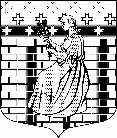 МУНИЦИПАЛЬНОЕ ОБРАЗОВАНИЕ«НОВОДЕВЯТКИНСКОЕ СЕЛЬСКОЕ ПОСЕЛЕНИЕ»ВСЕВОЛОЖСКОГО МУНИЦИПАЛЬНОГО РАЙОНАЛЕНИНГРАДСКОЙ ОБЛАСТИ188673, дер. Новое Девяткино, ул. Школьная, д. 2 , помещ. 13-Н  Всеволожский район, Ленинградская областьТел./факс (812) 679-91-50, (813-70) 65-560АДМИНИСТРАЦИЯПОСТАНОВЛЕНИЕ21.09.2023_                                                                                 № 258/01-04    дер. Новое Девяткино   О внесении изменений в постановлениеадминистрации МО «Новодевяткинское сельское поселение» от 28.09.2020 г. № 98/01-04 В соответствии с Жилищным кодексом Российской Федерации, Федеральным законом от 06.10.2003 № 131-ФЗ «Об общих принципах организации местного самоуправления в Российской Федерации», п. 6 ст. 3 областного закона Ленинградской области от 26.10.2005 г. № 89-оз «О порядке ведения органами местного самоуправления Ленинградской области учета граждан в качестве нуждающихся в жилых помещениях, предоставляемых по договорам социального найма», ПОСТАНОВЛЯЮ:1. Внести в постановление администрации МО «Новодевяткинское сельское поселение» от 28.09.2020 г. № 98/01-04 «Об утверждении состава общественной комиссии по жилищным вопросам при администрации муниципального образования «Новодевяткинское сельское поселение» Всеволожского муниципального района Ленинградской области» (далее – Постановление) следующие изменения:1.1. Приложение к Постановлению «Состав общественной комиссии по жилищным вопросам при администрации муниципального образования «Новодевяткинское сельское поселение» Всеволожского муниципального района Ленинградской области» изложить в новой редакции согласно приложению к настоящему постановлению.2. Опубликовать настоящее постановление на официальном сайте МО «Новодевяткинское сельское поселение» в сети Интернет.3. Контроль за исполнением постановления возложить на заместителя главы администрации А.Л.Поспелова. Глава муниципального образования                                                  		      Д.А. Майоров                                                                                                Приложение  к постановлению                                                                                                                             от   21.09.2023    №  258      /01-04СОСТАВ общественной комиссии по жилищным вопросам при администрациимуниципального образования «Новодевяткинское сельское поселение» Всеволожского муниципального района Ленинградской области (далее – Комиссия)Председатель Комиссии:Майоров Д.А. – глава МО «Новодевяткинское сельское поселение», возглавляющий           администрацию;Заместитель председателя Комиссии:Поспелов А.Л. –  заместитель главы администрации по экономике, строительству, жилищно-коммунальному хозяйству, благоустройству, безопасности, ГО и ЧС, профилактике терроризма, экстремизма и наркомании;Секретарь Комиссии: Назарова М.Ф. –– главный специалист по жилищным вопросам администрации МО «Новодевяткинское сельское поселение»;Члены Комиссии:Чемия-Адамович И.С. - Заместитель главы администрации по градостроительству, правовым, имущественным и социальным вопросам;Соломатова Г.В. – Заместитель председателя совета депутатов МО «Новодевяткинское сельское поселение»;            Представители общественности: Минина Н.Т.Тарновская Н.К.Ширшова Д.С.           Согласовано:Заместитель главы администрации по градостроительству, правовым, имущественным и социальным вопросам                                                                         И.С.Чемия-АдамовичГлавный специалист по жилищным вопросам администрации МО «Новодевяткинское сельское поселение»                                       М.Ф.НазароваГлавный специалист по управлению муниципальным имуществомсектора по правовым вопросам и управлению муниципальным имуществом                                                         Е.В.Рязанова